Moorpark CollegeStudent Equity Plan 2019- 2022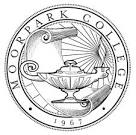 I. STUDENTS FIRST!Moorpark College is grounded in its commitment to providing student-centered education.  This is seen in its mission, vision, and values statements as well as its Educational Master Plan.  This Equity Plan grew organically from both of these.The college mission statement declares, “With a ‘students first’ philosophy, Moorpark College empowers its diverse community of learners to complete their goals for academic transfer, basic skills, and career education.”  Our values statement emphasizes that our actions and decisions are based on “equity and success: . . . minimizing equity gaps and empowering students from all walks of life to thrive in our campus community.”  Finally, our vision statement opens with the commitment that “We will provide equitable educational opportunities through early intervention initiatives, accessible and clearly mapped curriculum, and robust student support services.” These mission, vision, and values statements were updated in the spring semester of 2019 with vigorous dialogue and affirmation throughout the college community.In 2018-19 Moorpark College also produced and approved its Educational Master Plan for 2019 – 2029 after a full and rich participatory process.  In all five of its Strategic Directions, student equity and achievement are put first: student-centered curriculum, student access, student success, campus safety and wellness, and organizational effectiveness. This emphasis is reflected in the college’s current five-year Strategic Plan as well as its current (and future) Annual Work Plans.  Many of the goals, metrics, and actions placed under each of these Strategic Directions have been incorporated within the Equity Plan.  This Equity Plan is built within the framework outlined by the college mission, vision, and values statements as detailed in its Educational Master Plan.  To help in its creation Moorpark’s Student Equity and Achievement (SEA) Committee created a workgroup to guide early drafts of the Equity Plan under the leadership of the Director of Student Equity.  This workgroup first met in the fall of 2018, reconvened with the release of the necessary data by the CCCCCO in the spring, and then continued to meet as possible over the summer intermission.  Reporting to the SEA Committee, the workgroup helped produce a plan that was based on feedback from many participatory governance groups, including the Academic Senate, Classified Senate, and Associated Students. After final approval by the Academic Senate, the final draft was presented to the Board of Trustees in September 2019.   II. 	DISPROPORTIONATELY IMPACTED (DI) GROUPS AND METRICSThe Student Equity and Achievement (SEA) data provided by the California Community College Chancellor’s Office (CCCCO) identifies disproportionately impacted groups for each college to consider and requires target goals to be set for five indicator areas: access, retention, completion of transfer-level English and math in the first year, CCCCO Vision Goal attainment, and transfer.   The DI groups identified for Moorpark College included some that had not been previously singled out for consideration as disproportionately impacted: Filipino, some other race, and more than one race.  As the college does not have enough data on these groups, the Institutional Research department will study them further before Moorpark’s SEA Committee considers activities to support them.  In the chart below these groups will be differentiated by the use of italic font.  The CCCCO data also omitted other groups that have been a focus of Moorpark’s equity work for some years: Black or African-American males and Hispanic or Latino males.  There were also new DI groups that the SEA Committee wanted to add to its equity work: LGBT, homeless, and undocumented (AB 540) students.  The SEA Committee voted to include all these groups in the plan, adding them as additional categories; they are differentiated by the use of bold font in the chart below. In accordance with our educational master plan, Moorpark College is committed to all students, and dedicated to closing gender, race, and class equity gaps.To clarify the task of the colleges, the CCCCO requires that its five metrics be examined across the overall student population within the DI groups that are finalized by each college, as follows.     Metrics for Disproportionately Impacted GroupsMoorpark College has set the three-year goal for each metric in relationship to its identified DI groups as identified in the chart below. This Equity Plan and the chart above uses the terms given for the DIGs as prescribed by the CO; as a Moorpark College community, however, we embrace all definitions of students as they each self-determine and self-identify. III. 	ACTIVITIES SET FOR DISPROPORTIONATELY IMPACTED GROUPSSeven key activities will be implemented in service to Moorpark’s DI groups, as found to be most effective for each group detailed in the chart below.  These activities are drawn from Moorpark’s Educational Master Plan and its subsequent 2019-20 Annual Work Plan; they also have metrics set within the Master Plan. Expand outreach to DI groupsEnhance tutoring servicesExpand equity counseling and supportIncrease mental health awarenessReduce textbook costsStrengthen professional development opportunitiesStudy DI groups that have as yet little or no dataIV. 	EVALUATION OF ACTIVITIESIn order to evaluate the Moorpark College Equity Plan’s effectiveness, the following activities will occur each year. Before the start of each year a representative of the Institutional Effectiveness (IE) department, the Director of Student Equity, and each relevant program lead will meet to determine the actions for the following year. This meeting will include reviewing progress in closing the equity gaps over the previous year, establishing the program’s actions for the following year within the relevant activities, and setting the metrics to evaluate the effectiveness of these actions over the following year. In this process the college commits itself to creativity and innovation as included in its values statement, encouraging and supporting new approaches to problem-solving, risk-taking, and creative expression.The IE department will then draw up an assessment chart for all metrics to be evaluated while developing a control group for each. Since equity efforts should have an impact on the institution as a whole, data on each of the metrics will be gathered for the overall student population as well to determine if the equity plan activities are reducing the equity gaps and being scaled to a level that has an impact institutionally. As appropriate over the year, the IE department will report on progress made to the program leads.  The Director of Student Equity will also meet each semester with all departments/programs that receive equity funding, both to ensure that specific interventions are in place and to review progress in closing the equity gaps.  At the governance level, the assessments will be presented to the SEA Committee at least once every semester by the IE department to update the Committee on the progress of each metric for its (SEA’s) review and discussion.  This is in accordance with its charge of “reviewing and evaluating campus-wide student success and equity data.”  Based on these findings the SEA Committee will consider whether to continue, scale up, add new, or discontinue the existing programs and present its recommendations to the Academic Senate Council for action at least once each year, after which recommendations will move to Executive Council before final decision-making by the College president. All recommendations from the SEA Committee and the Academic Senate are subject to the availability of resources. V. 	COORDINATION ACROSS EQUITY PROGRAMSMoorpark College oversees the work of its equity-related programs through the SEA Committee. This participatory governance committee has approximately 25 to 30 members, including faculty representing each division, management, and a student representative; many of these members also sit on other related campus committees. This representation ensures effective review and recommendations on closing the equity gaps. The Director for Student Equity and the IE Office will coordinate all equity-related activities with all program leads receiving equity funding to ensure that the interventions are closing the equity gaps in each respective metric. The Equity Director will work with student equity-related categorical programs and campus-based programs, such as professional development, regarding all five metrics and all DI groups. The Equity Director, program leads, and a member of the IE will schedule regular meetings to connect with program progress, needs, budgeting, and next steps. This level of coordination at both the organizational and participatory governance levels will afford the College a streamlined process and provide regular updates to the College community.VI. 	RESOURCES Past budgetsMoorpark College has allocated the following funds to student equity since 2015.  Progress on Equity GoalsIn 2015 Moorpark College created its Equity Plan, setting goals for the five metrics then established by the CO.  The chart below tracks the College’s progress made in achieving these goals to 2018-19.  The 2019-20 budget is allocated to continue that progress within the five new metrics established by the CCCCO.2019-20 BudgetStudent equity funding for 2019-2020 will continue to provide interventions that align with the CO’s Vision for Success, Moorpark College’s Educational Master Plan, and this Equity Plan. Moorpark College will receive approximately $854,106. Most of the funding is allocated to staffing; the College has previously hired an equity director, three institutional research specialists, five student success coaches, and a veteran and outreach office assistant. The budget will also partially fund the salaries of our Guided Pathways for Success Supervisor and a Dean of Student Learning (focus on Institutional Effectiveness), along with hourly staff, including a mental health professional, Professional Development Coordinator, Multicultural Day Specialist, outreach student workers, tutors and course- embedded tutors, and equity-related counseling. Lastly, many of our categorical programs will receive general and office supplies to operate and plan for programming for their respective areas. As this emphasis on staffing demonstrates, Moorpark College is committed to employing people in positions that are charged with closing the equity gaps among our DI groups. Therefore the activities listed above in the Equity Plan will be prioritized first, as they can be achieved through the work of these positions. Further activities may be funded if possible; the SEA Committee has created a process to select and prioritize additional activities with any unspent or additional funds that may become available.VII. 	EQUITY PLAN CONTACTSFor further information on the Moorpark College Equity Plan, please first contact:Johnny ConleyDirector of Student Equity, Moorpark CollegeEmail: jconley@vcccd.eduPhone: 805-553-4753Alternatively please contact:Oleg BespalovDean of Institutional Effectiveness, Moorpark CollegeEmail: obespalov@vcccd.eduPhone: 805-553-4176ORNenagh BrownAcademic Senate President, Moorpark CollegeEmail: nbrown@vcccd.eduPhone: 805-553-4789 DemographicGenderDIG Cohort Size(2017-2018)% of Overall Cohort Size(2017-2018)DIG Number (2017-18)DIG Goal by 2021-22Equity ChangeAccess: Enrolled in the same community collegeAccess: Enrolled in the same community collegeAccess: Enrolled in the same community collegeAccess: Enrolled in the same community collegeAccess: Enrolled in the same community collegeAccess: Enrolled in the same community collegeAccess: Enrolled in the same community collegeSome other race Female2880.9%5892+58.62%Some other raceMale2640.8%6189+45.9%Native Hawaiian or other Pacific IslanderFemale620.2%1622+37.5%Native Hawaiian or other Pacific IslanderMale680.2%2126+23.81%Foster YouthFemale2410.7%94104+10.64%Black or African AmericanFemale6251.9%251275+9.56%Hispanic or LatinoFemale593418.1%27252835+4.04%FilipinoFemale6251.9%284295+3.87%WhiteFemale827225.2%39384030+2.34%Undocumented (AB540)MaleN/AN/AN/AUndocumented (AB540)FemaleN/AN/AN/AHomelessMaleN/AN/AN/AHomelessFemaleN/AN/AN/ARetention: Retained from fall to spring at the same collegeRetention: Retained from fall to spring at the same collegeRetention: Retained from fall to spring at the same collegeRetention: Retained from fall to spring at the same collegeRetention: Retained from fall to spring at the same collegeRetention: Retained from fall to spring at the same collegeRetention: Retained from fall to spring at the same collegeAmerican Indian or Alaska NativeMale270.2%1316+23.08%Foster Youth Male870.6%4854+12.5%VeteranFemale660.5%3741+10.81%Black or African AmericanMale1711.2%98108+10.2%Economically Disadvantaged Female398628.6%28082848+1.42%Hispanic or LatinoMale220815.9%15751583+0.51%HomelessMaleN/AN/AN/AHomelessFemaleN/AN/AN/ACompletion: Completed both transfer-level math and English within the district in the first yearCompletion: Completed both transfer-level math and English within the district in the first yearCompletion: Completed both transfer-level math and English within the district in the first yearCompletion: Completed both transfer-level math and English within the district in the first yearCompletion: Completed both transfer-level math and English within the district in the first yearCompletion: Completed both transfer-level math and English within the district in the first yearCompletion: Completed both transfer-level math and English within the district in the first yearBlack or African AmericanMale441.5%14+300%LGBTFemale672.3%26+200%Foster YouthFemale230.8%12+100%Foster YouthMale180.6%01+100%Hispanic or LatinoFemale54218.3%6880+17.65%Hispanic or LatinoMale50317.0%6877+13.24%Economically DisadvantagedFemale62921.3%93101+8.6%Goal Attainment: Attained the Vision Goal completion definition Goal Attainment: Attained the Vision Goal completion definition Goal Attainment: Attained the Vision Goal completion definition Goal Attainment: Attained the Vision Goal completion definition Goal Attainment: Attained the Vision Goal completion definition Goal Attainment: Attained the Vision Goal completion definition Goal Attainment: Attained the Vision Goal completion definition American Indian or Alaska NativeFemale270.1%12+100%LGBTMale2650.9%916+77.78%Black or African American Male3961.4%1424+71.43%Black or African AmericanFemale2590.9%1016+60%More than one race Male7422.6%3350+51.52%LGBTFemale5331.9%2436+50%FilipinoMale3481.2%1725+47.06%Veteran Male4661.7%2636+38.46%Hispanic or LatinoMale418915.0%229317+38.43%Native Hawaiian or other Pacific IslanderMale190.1%11+0%Undocumented (AB540)MaleN/AN/AN/AUndocumented (AB540)FemaleN/AN/AN/AHomelessMaleN/AN/AN/AHomelessFemaleN/AN/AN/ATransfer: Transfer to a four-year institutionTransfer: Transfer to a four-year institutionTransfer: Transfer to a four-year institutionTransfer: Transfer to a four-year institutionTransfer: Transfer to a four-year institutionTransfer: Transfer to a four-year institutionTransfer: Transfer to a four-year institutionSome other raceFemale650.4%49+125%American Indian or Alaska NativeFemale100.1%11+100%American Indian or Alaska NativeMale230.1%01+100%Foster YouthMale740.5%611+83.33%LGBT Male1200.8%1018+80%DisabledMale6764.2%67108+61.19%Black or African AmericanFemale1370.9%1624+50%Hispanic or LatinoFemale293118.3%338507+50%Foster YouthFemale1220.8%1421+50%LGBTFemale2321.5%2740+48.15%Hispanic or LatinoMale237214.8%281416+48.04%Black or African AmericanMale1951.2%2738+40.74%Equity MetricEquity GroupsEquity ActivitiesEd Master Plan MetricsACCESSEnrolled in the same community collegeFocus DI groups:African-American femaleFilipino femaleFoster youth femaleLatino femaleNative Hawaiian male and femaleActivity: Expand outreach to DI groups: Outreach, Marketing, Dual Enrollment, Career Education Programs, and PACEDevelop culturally-sensitive relevant marketing literature to increase enrollment of DI student groupsProvide targeted onboarding for DIGs at local high schools, middle schools, and community-based organizationsPrepare targeted presentations for DIGsCreate a student outreach team that will recruit in various communities to attract DIGs to enrollEMP Overall Access MetricSD2.A.1 Percent of applicants who successfully enroll – decrease equity gaps for DIGs by 40% by 2023-2024, and fully close achievement gaps by 2026-2027ACCESSEnrolled in the same community collegeDI groups to study further:Some other race male and femaleWhite femaleHomeless male and femaleUndocumented male and femaleActivity: Further study of DI groups that have little or no dataEquity MetricEquity GroupsEquity ActivitiesEd Master Plan MetricsRETENTIONRetained from fall to spring at the same collegeFocus DI groups:African-American MaleEconomically Disadvantage femaleFoster youth maleLatino maleVeteran femaleDI groups to study further:American Indian maleHomeless male and femaleSee activities belowEMP Overall Retention MetricSD1.E.1Fall to Spring persistence rates – decrease equity gaps for DIGs by 40% by 2023-2024, and fully close achievement gaps by 2026-2027SD1.F.3Course success rates – decrease equity gaps for DIGs by 40% by 2023-24, and fully close achievement gaps by 2026-27RETENTIONRetained from fall to spring at the same collegeFocus DI groups:African-American MaleEconomically Disadvantage femaleFoster youth maleLatino maleVeteran femaleDI groups to study further:American Indian maleHomeless male and femaleActivity: Enhanced tutoring servicesEstablish effective student check-in method within Teaching and Learning Center (TLC) using IDs and database that will assist TLC staff to provide academic student support workshops to our DI studentsIncrease use of drop-in and appointment tutoring by equity-related programs (Vet Resource Center, Athletics, Foster Youth, ACCESS, and EOPS)SD3.B.1Teaching and Learning Center – increase visits from 10,800 in 2017-2018 to 11,880 by 2023-2024, with a focus on increasing visits from DIGsRETENTIONRetained from fall to spring at the same collegeFocus DI groups:African-American MaleEconomically Disadvantage femaleFoster youth maleLatino maleVeteran femaleDI groups to study further:American Indian maleHomeless male and femaleActivity: Equity counseling and supportConnect DI groups with a Student Success Coach to provide for follow-up servicesConnect foster youth and students on CA Promise A and B to participate in the EOPS programSD3.B.3GPS students – increase from 120 in fall 2017 to 550 by fall 2023RETENTIONRetained from fall to spring at the same collegeFocus DI groups:African-American MaleEconomically Disadvantage femaleFoster youth maleLatino maleVeteran femaleDI groups to study further:American Indian maleHomeless male and femaleActivity: Mental health awareness counselingProvide professional development for faculty and staff to be able to recognize and support students with mental and physical health challengesProvide awareness and mental health wellness workshops to DI students in order to promote retention  SD4.C.1Mental health first aid training including suicide awareness – increase to 100% of full-time and 50% of part-time faculty trained by 2023-24, and 100% of part-time faculty trained by 2028-29RETENTIONRetained from fall to spring at the same collegeFocus DI groups:African-American MaleEconomically Disadvantage femaleFoster youth maleLatino maleVeteran femaleDI groups to study further:American Indian maleHomeless male and femaleActivity: Reduced textbook costsSupport faculty in developing more ZTC/OER courses through grant support to pay for stipendsAssist ZTC coordinator to build equity awareness to facultyEnlarge current textbook lending libraries in the college library SD3.A.2Sections with zero and low textbook costs – increase zero textbook cost sections from 328 in 2018-2019 to 769 by 2023-2024; increase low textbook cost sections to 1,192 by 2023-2024, which will represent about 31% of all sectionsRETENTIONRetained from fall to spring at the same collegeFocus DI groups:African-American MaleEconomically Disadvantage femaleFoster youth maleLatino maleVeteran femaleDI groups to study further:American Indian maleHomeless male and femaleActivity: Professional development Continue to develop a body of faculty who are committed to the development of culturally-responsive course content, teaching, and academic counseling methods (TMOCA, Equity in the Classroom, and CHESS)Attendees will implement best practices to close the equity gaps in their program planSD1.F.1Faculty who participate in high-impact equity training once every three years – increase to 100% of full-time and 50% of part-time faculty by 2028-29RETENTIONRetained from fall to spring at the same collegeFocus DI groups:African-American MaleEconomically Disadvantage femaleFoster youth maleLatino maleVeteran femaleDI groups to study further:American Indian maleHomeless male and femaleActivity: Further study of DI groups that have little or no dataEquity MetricEquity GroupsEquity ActivitiesEd Master Plan MetricsCOMPLETION Completed both transfer-level math and English within the district in the first yearFocus DI groups:African American male and female Economically Disadvantaged femaleFoster youth male and femaleLatino male and femaleDI groups to study further:LGBT femaleHomeless male and femaleSee activities belowEMP Overall Completion MetricSD1.E.2 Completion of transfer-level math and English in first year – decrease equity gaps for DIGs by 40% by 2023-24 and fully close achievement gaps by 2026-2027COMPLETION Completed both transfer-level math and English within the district in the first yearFocus DI groups:African American male and female Economically Disadvantaged femaleFoster youth male and femaleLatino male and femaleDI groups to study further:LGBT femaleHomeless male and femaleActivity: Enhanced tutoring servicesWriting and Math Center to provide academic support workshopsOffer year-round bridge workshops that assist our DI groups with additional academic support servicesCourse-embedded tutoring for Math and EnglishWriting and Math Center to provide tutorial trainingsSD1.F.3Course success rates – decrease equity gaps for DIGs by 40% by 2023-24, and fully close achievement gaps by 2026-27SD3.B.2Course embedded tutors – increase from 25 in 2018-2019 to 50 by 2023-2024COMPLETION Completed both transfer-level math and English within the district in the first yearFocus DI groups:African American male and female Economically Disadvantaged femaleFoster youth male and femaleLatino male and femaleDI groups to study further:LGBT femaleHomeless male and femaleActivity: Equity counseling and supportUtilize our early alert system by having counselors work with referred struggling or at-risk studentsCOMPLETION Completed both transfer-level math and English within the district in the first yearFocus DI groups:African American male and female Economically Disadvantaged femaleFoster youth male and femaleLatino male and femaleDI groups to study further:LGBT femaleHomeless male and femaleActivity: Further study of DI groups that have little or no dataEquity MetricEquity GroupsEquity ActivitiesEd Master Plan MetricsEARNED CREDIT CERT. AND/OR DEGREE Attained the Vision Goal completion definitionFocus DI groups:American Indian femaleAfrican-American male and female Latino male and female Veteran maleDI groups to study further:Filipino maleMore than one race maleNative Hawaiian maleHomeless male and femaleUndocumented male and femaleSee activity belowEMP Overall Completion MetricLagging indicator 1: CompletionIncrease the number of students who earned one or more of the following: CO approved certificate, associate degree, and /or CCC baccalaureate degree by 27.6 from 1,683 in 2016-17 to 2,148 by 2021-22Lagging indicator 5: Equity gapsDecrease by 40% for each measure by 2021-22, and fully close achievement gaps by 2026-27EARNED CREDIT CERT. AND/OR DEGREE Attained the Vision Goal completion definitionFocus DI groups:American Indian femaleAfrican-American male and female Latino male and female Veteran maleDI groups to study further:Filipino maleMore than one race maleNative Hawaiian maleHomeless male and femaleUndocumented male and femaleActivity: Equity counseling and supportProvide mapping and scheduling counseling for our DI groups Refer low-income students to financial support (Financial Aid Center, emergency micro-grants, scholarships, basic needs resources, etc.)SD3.C.1Customized education plans – 80% of first-time students will complete a customized education plan by 2023-2024, with a focus on DIGsSD3.A.1Students filling out FAFSA/CADAA – increase from 11,870 in 2018-19 to 13,330 by 2023-24EARNED CREDIT CERT. AND/OR DEGREE Attained the Vision Goal completion definitionFocus DI groups:American Indian femaleAfrican-American male and female Latino male and female Veteran maleDI groups to study further:Filipino maleMore than one race maleNative Hawaiian maleHomeless male and femaleUndocumented male and femaleActivity: Further study of DI groups that have little or no dataEquity MetricEquity GroupsEquity ActivitiesEd Master Plan MetricsTRANSFERTransferred to a four-year institutionFocus DI groups:American Indian male and femaleAfrican American  male and femaleDisabled maleFoster youth male and female Latino male and female LGBT male and femaleSee activities belowEMP Overall Completion MetricLagging indicator 2: TransferIncrease the number of students who earned an Associate Degree for Transfer by 35% from 851 in 2016-17 to 1,149 by 2021-22Lagging indicator 5: Equity gapsDecrease by 40% for each measure by 2021-22, and fully close achievement gaps by 2026-27TRANSFERTransferred to a four-year institutionDI groups to study further:Some other race femaleHomeless male and femaleActivity: Equity counseling and supportClarify and develop academic programs that effectively lead to student transfer SD1.A.1ADTs available – increase from 29 in 2018-19 to 31 by 2023-24SD1.A.4Students signing UC TAG agreements – increase from 671 in 2017-18 to 738 by 2023-24TRANSFERTransferred to a four-year institutionDI groups to study further:Some other race femaleHomeless male and femaleActivity: Further study of DI groups that have little or no data                                       Student Equity Budgets                                       Student Equity Budgets                                       Student Equity Budgets                                       Student Equity BudgetsFiscal YearTotal AmountActivitiesActivitiesAmountStaffingAmountAmount2015-2016$396,058General SuppliesSpeakersTechnical AssistanceEmployee TravelFaculty TravelStudent TravelTransportationSoftwarePrintingTextbooksGeneral SuppliesSpeakersTechnical AssistanceEmployee TravelFaculty TravelStudent TravelTransportationSoftwarePrintingTextbooks$7,060$16,336$12,491$6,385$4,789$2,816$1,163$85,829$2,258.44$40,000Total: $179,129Counselor Dean  Tutorial Specialist IIStudent Workers-OutreachProvisional-Outreach Research AnalystTechnical Data SpecialistTotal: $216,928$39,665$50,377$42,301$8,664$26,963$18,831$30,128$39,665$50,377$42,301$8,664$26,963$18,831$30,1282016-2017$878,949Rollover: $1,415General SuppliesHonorariaTraining & InstructionEmployee TravelMileage ReimbursementFaculty TravelStudent TravelContract TransportationSoftwareContracted ServicesAdvertisementPrintingOther Expenses & ServicesEquip: Non-Instructional Equip $299-$999Equip: Instructional Equip >$1,000TextbooksGeneral SuppliesHonorariaTraining & InstructionEmployee TravelMileage ReimbursementFaculty TravelStudent TravelContract TransportationSoftwareContracted ServicesAdvertisementPrintingOther Expenses & ServicesEquip: Non-Instructional Equip $299-$999Equip: Instructional Equip >$1,000Textbooks$66,279$19,400$9,946$40,569$1,056$35,361$5,380$2,531$71,760$246$2,108$1,432$5,750$3,999$721$46,697Total: $313,243Counseling-HourlyDeanResearch AnalystTechnical Data SpecialistStudent TutorsStudent Workers-Student ServicesGPS SupervisorProvisional TutorsProfessional Experts-VRC & SHCTotal: $565,705.37$65,357$29,294$39,212$63,075$78,253$5,834$16,401$87,857.97$180,416$65,357$29,294$39,212$63,075$78,253$5,834$16,401$87,857.97$180,4162017-2018$854,106General SuppliesEmployee TravelFaculty TravelStudent TravelSoftwarePrintingTextbooksGeneral SuppliesEmployee TravelFaculty TravelStudent TravelSoftwarePrintingTextbooks$9,506$13,838$23,996$10,415$14,220$8,291$24,958Total: $105,225Counseling-HourlyDean Faculty LoadDirectorOffice AssistantGPS SupervisorTutorial Services Specialist IIResearch AnalystTechnical Data Specialist(5) GPS Student Success CoachesStudent TutorsStudent Workers-OutreachProvisional TutorsProfessional Experts-SHCTotal: 748,880$9,467$79,408$9,700$52,555$46,586$24,411$54,948$57,634$92,062$161,448$43,740$18,482$27,350$71,085$9,467$79,408$9,700$52,555$46,586$24,411$54,948$57,634$92,062$161,448$43,740$18,482$27,350$71,085A. Access: Increase access by 5 percent for students who identify as foster youth, veterans, or low-income. A. Access: Increase access by 5 percent for students who identify as foster youth, veterans, or low-income. A. Access: Increase access by 5 percent for students who identify as foster youth, veterans, or low-income. A. Access: Increase access by 5 percent for students who identify as foster youth, veterans, or low-income. A. Access: Increase access by 5 percent for students who identify as foster youth, veterans, or low-income. A. Access: Increase access by 5 percent for students who identify as foster youth, veterans, or low-income. A. Access: Increase access by 5 percent for students who identify as foster youth, veterans, or low-income. A. Access: Increase access by 5 percent for students who identify as foster youth, veterans, or low-income. A. Access: Increase access by 5 percent for students who identify as foster youth, veterans, or low-income. A. Access: Increase access by 5 percent for students who identify as foster youth, veterans, or low-income. Fall 2014Fall 2018% ChangeGoal statusFoster Youth 75188150.7%MetVeterans16021735.6%MetLow-Income (EOPS)30738124.1%MetSource: https://datamart.cccco.edu/Services/Special_Pop_Count.aspxSource: https://datamart.cccco.edu/Services/Special_Pop_Count.aspxSource: https://datamart.cccco.edu/Services/Special_Pop_Count.aspxSource: https://datamart.cccco.edu/Services/Special_Pop_Count.aspxSource: https://datamart.cccco.edu/Services/Special_Pop_Count.aspxB. Course Completion: Increase course completion by 5 percent for students who are Black/African-American, Hispanic, or Pacific Islander, and for students who identify as foster youth or veterans. B. Course Completion: Increase course completion by 5 percent for students who are Black/African-American, Hispanic, or Pacific Islander, and for students who identify as foster youth or veterans. B. Course Completion: Increase course completion by 5 percent for students who are Black/African-American, Hispanic, or Pacific Islander, and for students who identify as foster youth or veterans. B. Course Completion: Increase course completion by 5 percent for students who are Black/African-American, Hispanic, or Pacific Islander, and for students who identify as foster youth or veterans. B. Course Completion: Increase course completion by 5 percent for students who are Black/African-American, Hispanic, or Pacific Islander, and for students who identify as foster youth or veterans. B. Course Completion: Increase course completion by 5 percent for students who are Black/African-American, Hispanic, or Pacific Islander, and for students who identify as foster youth or veterans. B. Course Completion: Increase course completion by 5 percent for students who are Black/African-American, Hispanic, or Pacific Islander, and for students who identify as foster youth or veterans. B. Course Completion: Increase course completion by 5 percent for students who are Black/African-American, Hispanic, or Pacific Islander, and for students who identify as foster youth or veterans. B. Course Completion: Increase course completion by 5 percent for students who are Black/African-American, Hispanic, or Pacific Islander, and for students who identify as foster youth or veterans. B. Course Completion: Increase course completion by 5 percent for students who are Black/African-American, Hispanic, or Pacific Islander, and for students who identify as foster youth or veterans. Fall 2014Fall 2018% ChangeGoal statusBlack/African-American61.1%65.7%7.5%MetHispanic69.5%71.1%2.3%Not MetPacific Islander64.9%73.8%13.7%MetFoster Youth57.3%65.6%14.5%MetVeterans72.7%77.7%6.9%MetSources:https://datamart.cccco.edu/Outcomes/Course_Ret_Success.aspxhttps://datamart.cccco.edu/Outcomes/Course_Ret_Success.aspxhttps://datamart.cccco.edu/Outcomes/Course_Ret_Success.aspxhttps://datamart.cccco.edu/Outcomes/Course_Ret_Success.aspxhttps://datamart.cccco.edu/Outcomes/Course_Ret_Success.aspxhttps://datamart.cccco.edu/Outcomes/Course_Ret_Success_SP.aspxhttps://datamart.cccco.edu/Outcomes/Course_Ret_Success_SP.aspxhttps://datamart.cccco.edu/Outcomes/Course_Ret_Success_SP.aspxhttps://datamart.cccco.edu/Outcomes/Course_Ret_Success_SP.aspxhttps://datamart.cccco.edu/Outcomes/Course_Ret_Success_SP.aspxC. Basic Skills: Increase basic skills pathway completion by 5 percent for students who are Hispanic (ESL pathway), Females (ESL pathway), American Indian/Alaskan Native (Math pathway), Black/African-American, (Math pathway), or Hispanic (Math pathway) C. Basic Skills: Increase basic skills pathway completion by 5 percent for students who are Hispanic (ESL pathway), Females (ESL pathway), American Indian/Alaskan Native (Math pathway), Black/African-American, (Math pathway), or Hispanic (Math pathway) C. Basic Skills: Increase basic skills pathway completion by 5 percent for students who are Hispanic (ESL pathway), Females (ESL pathway), American Indian/Alaskan Native (Math pathway), Black/African-American, (Math pathway), or Hispanic (Math pathway) C. Basic Skills: Increase basic skills pathway completion by 5 percent for students who are Hispanic (ESL pathway), Females (ESL pathway), American Indian/Alaskan Native (Math pathway), Black/African-American, (Math pathway), or Hispanic (Math pathway) C. Basic Skills: Increase basic skills pathway completion by 5 percent for students who are Hispanic (ESL pathway), Females (ESL pathway), American Indian/Alaskan Native (Math pathway), Black/African-American, (Math pathway), or Hispanic (Math pathway) C. Basic Skills: Increase basic skills pathway completion by 5 percent for students who are Hispanic (ESL pathway), Females (ESL pathway), American Indian/Alaskan Native (Math pathway), Black/African-American, (Math pathway), or Hispanic (Math pathway) C. Basic Skills: Increase basic skills pathway completion by 5 percent for students who are Hispanic (ESL pathway), Females (ESL pathway), American Indian/Alaskan Native (Math pathway), Black/African-American, (Math pathway), or Hispanic (Math pathway) C. Basic Skills: Increase basic skills pathway completion by 5 percent for students who are Hispanic (ESL pathway), Females (ESL pathway), American Indian/Alaskan Native (Math pathway), Black/African-American, (Math pathway), or Hispanic (Math pathway) C. Basic Skills: Increase basic skills pathway completion by 5 percent for students who are Hispanic (ESL pathway), Females (ESL pathway), American Indian/Alaskan Native (Math pathway), Black/African-American, (Math pathway), or Hispanic (Math pathway) C. Basic Skills: Increase basic skills pathway completion by 5 percent for students who are Hispanic (ESL pathway), Females (ESL pathway), American Indian/Alaskan Native (Math pathway), Black/African-American, (Math pathway), or Hispanic (Math pathway) 2008-09 Cohort2011-12 Cohort% ChangeGoal statusHispanic (ESL)22.5%20.0%-11.1%Not MetFemales (ESL)26.5%39.5%49.1%MetAm. Indian/Alaskan Nat. (Math)14.3%25.0%74.8%MetBlack/African-American, (Math)21.2%33.3%57.1%MetHispanic (Math) 35.6%40.7%14.3%MetSource: https://scorecard.cccco.edu/scorecardrates.aspx?CollegeID=681#homeSource: https://scorecard.cccco.edu/scorecardrates.aspx?CollegeID=681#homeSource: https://scorecard.cccco.edu/scorecardrates.aspx?CollegeID=681#homeSource: https://scorecard.cccco.edu/scorecardrates.aspx?CollegeID=681#homeSource: https://scorecard.cccco.edu/scorecardrates.aspx?CollegeID=681#homeSource: https://scorecard.cccco.edu/scorecardrates.aspx?CollegeID=681#homeD. Degree and Certificate: Increase degree and certificate completion by 5 percent for students who are Hispanic D. Degree and Certificate: Increase degree and certificate completion by 5 percent for students who are Hispanic D. Degree and Certificate: Increase degree and certificate completion by 5 percent for students who are Hispanic D. Degree and Certificate: Increase degree and certificate completion by 5 percent for students who are Hispanic D. Degree and Certificate: Increase degree and certificate completion by 5 percent for students who are Hispanic D. Degree and Certificate: Increase degree and certificate completion by 5 percent for students who are Hispanic D. Degree and Certificate: Increase degree and certificate completion by 5 percent for students who are Hispanic D. Degree and Certificate: Increase degree and certificate completion by 5 percent for students who are Hispanic D. Degree and Certificate: Increase degree and certificate completion by 5 percent for students who are Hispanic D. Degree and Certificate: Increase degree and certificate completion by 5 percent for students who are Hispanic 2014-152017-18% ChangeGoal statusHispanic3.9%6.3%61.5%MetSource: Data file provided by CCCCO for 2019 Equity PlanSource: Data file provided by CCCCO for 2019 Equity PlanSource: Data file provided by CCCCO for 2019 Equity PlanSource: Data file provided by CCCCO for 2019 Equity PlanNote: this was not the original data source for the 2015 equity planNote: this was not the original data source for the 2015 equity planNote: this was not the original data source for the 2015 equity planNote: this was not the original data source for the 2015 equity planNote: this was not the original data source for the 2015 equity planE. Transfer: Increase transfer rates by 5 percent for students who are Hispanic, and for students who identify as foster youth or veteransE. Transfer: Increase transfer rates by 5 percent for students who are Hispanic, and for students who identify as foster youth or veteransE. Transfer: Increase transfer rates by 5 percent for students who are Hispanic, and for students who identify as foster youth or veteransE. Transfer: Increase transfer rates by 5 percent for students who are Hispanic, and for students who identify as foster youth or veteransE. Transfer: Increase transfer rates by 5 percent for students who are Hispanic, and for students who identify as foster youth or veteransE. Transfer: Increase transfer rates by 5 percent for students who are Hispanic, and for students who identify as foster youth or veteransE. Transfer: Increase transfer rates by 5 percent for students who are Hispanic, and for students who identify as foster youth or veteransE. Transfer: Increase transfer rates by 5 percent for students who are Hispanic, and for students who identify as foster youth or veteransE. Transfer: Increase transfer rates by 5 percent for students who are Hispanic, and for students who identify as foster youth or veteransE. Transfer: Increase transfer rates by 5 percent for students who are Hispanic, and for students who identify as foster youth or veterans2014-152016-2017% ChangeGoal statusHispanic13.2%11.6%-12.1%Not MetFoster Youth11.5%10.0%-13.0%Not MetVeterans15.5%13.7%-11.6%Not MetSource: Data file provided by CCCCO for 2019 Equity PlanSource: Data file provided by CCCCO for 2019 Equity PlanSource: Data file provided by CCCCO for 2019 Equity PlanSource: Data file provided by CCCCO for 2019 Equity PlanNote: this was not the original data source for the 2015 Equity Plan. Data were cross-referenced at the below link:  http://asd.calstate.edu/ccct/2017-2018/SummaryYear.asp.The largest drop appears to come from out-of-state university transfers according to Launchboard:
https://www.calpassplus.org/LaunchBoard/Student-Success-MetricsNote: this was not the original data source for the 2015 Equity Plan. Data were cross-referenced at the below link:  http://asd.calstate.edu/ccct/2017-2018/SummaryYear.asp.The largest drop appears to come from out-of-state university transfers according to Launchboard:
https://www.calpassplus.org/LaunchBoard/Student-Success-MetricsNote: this was not the original data source for the 2015 Equity Plan. Data were cross-referenced at the below link:  http://asd.calstate.edu/ccct/2017-2018/SummaryYear.asp.The largest drop appears to come from out-of-state university transfers according to Launchboard:
https://www.calpassplus.org/LaunchBoard/Student-Success-MetricsNote: this was not the original data source for the 2015 Equity Plan. Data were cross-referenced at the below link:  http://asd.calstate.edu/ccct/2017-2018/SummaryYear.asp.The largest drop appears to come from out-of-state university transfers according to Launchboard:
https://www.calpassplus.org/LaunchBoard/Student-Success-MetricsNote: this was not the original data source for the 2015 Equity Plan. Data were cross-referenced at the below link:  http://asd.calstate.edu/ccct/2017-2018/SummaryYear.asp.The largest drop appears to come from out-of-state university transfers according to Launchboard:
https://www.calpassplus.org/LaunchBoard/Student-Success-MetricsNote: this was not the original data source for the 2015 Equity Plan. Data were cross-referenced at the below link:  http://asd.calstate.edu/ccct/2017-2018/SummaryYear.asp.The largest drop appears to come from out-of-state university transfers according to Launchboard:
https://www.calpassplus.org/LaunchBoard/Student-Success-MetricsNote: this was not the original data source for the 2015 Equity Plan. Data were cross-referenced at the below link:  http://asd.calstate.edu/ccct/2017-2018/SummaryYear.asp.The largest drop appears to come from out-of-state university transfers according to Launchboard:
https://www.calpassplus.org/LaunchBoard/Student-Success-MetricsNote: this was not the original data source for the 2015 Equity Plan. Data were cross-referenced at the below link:  http://asd.calstate.edu/ccct/2017-2018/SummaryYear.asp.The largest drop appears to come from out-of-state university transfers according to Launchboard:
https://www.calpassplus.org/LaunchBoard/Student-Success-MetricsNote: this was not the original data source for the 2015 Equity Plan. Data were cross-referenced at the below link:  http://asd.calstate.edu/ccct/2017-2018/SummaryYear.asp.The largest drop appears to come from out-of-state university transfers according to Launchboard:
https://www.calpassplus.org/LaunchBoard/Student-Success-MetricsNote: this was not the original data source for the 2015 Equity Plan. Data were cross-referenced at the below link:  http://asd.calstate.edu/ccct/2017-2018/SummaryYear.asp.The largest drop appears to come from out-of-state university transfers according to Launchboard:
https://www.calpassplus.org/LaunchBoard/Student-Success-Metrics2019-2020 PROPOSED BUDGET2019-2020 PROPOSED BUDGET2019-2020 PROPOSED BUDGETObjectCodeCategoryExpense1000Academic Salaries1000Equity Counseling $16,5222000Classified and Other Non-Academic Salaries$449,4432000Equity Director (100%)2000Tutorial Services Specialist II (80%)2000Office Assistant (100%)2000Technical Data Specialist (90%)2000Research Analyst (65%)2000Technical Data Specialist (30%)2000Student Success Services Supervisor (25%)2000Student Health Professional Expert (hourly)2000Professional Development Coordinator (hourly)2000Multicultural Day Specialist (hourly)2000Course Embedded Tutors (hourly)$35,0002000Student Workers-Outreach (hourly)$7,6452000Salaries $508,6113000Employee Benefits                                                                                                                                                                                                 Benefits$312,7954000Supplies and Materials$2,5905000Other Operating Expenses$30,1096000Capital Outlay7000Other Outgo Total 2019-20 Anticipated Expenditures $854,1062019-20 Anticipated Allocation$854,106